UNDERGRADUATE CURRICULUM COMMITTEE (UCC)
PROPOSAL FORM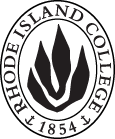 Cover page	scroll over blue text to see further important instructions: please read.N.B. DO NOT USE HIGHLIGHT, please DELETE THE WORDS THAT DO NOT APPLY TO YOUR PROPOSALALL numbers in section (A) need to be completed, including the impact ones.B.  NEW OR REVISED COURSES  DO NOT use highlight. Delete this whole page if the proposal does not include a new or revised course.D. SignaturesChanges that affect General Education in any way MUST be approved by ALL Deans and COGE Chair.Changes that directly impact more than one department/program MUST have the signatures of all relevant department chairs, program directors, and relevant dean (e.g. when creating/revising a program using courses from other departments/programs). Check UCC manual 4.2 for further guidelines on whether the signatures need to be approval or acknowledgement.Proposals that do not have appropriate approval signatures will not be considered. Type in name of person signing and their position/affiliation.Send electronic files of this proposal and accompanying catalog copy to curriculum@ric.edu and a printed or electronic signature copy of this form to the current Chair of UCC. Check UCC website for due dates.D.1. Approvals:   required from programs/departments/deans who originate the proposal.  may include multiple departments, e.g., for joint/interdisciplinary prposals. D.2. Acknowledgements: REQUIRED from OTHER PROGRAMS/DEPARTMENTS IMPACTED BY THE PROPOSAL. SIGNATURE DOES NOT INDICATE APPROVAL, ONLY AWARENESS THAT THE PROPOSAL IS BEING SUBMITTED.  CONCERNS SHOULD BE BROUGHT TO THE UCC COMMITTEE MEETING FOR DISCUSSIONA.1. Course or programRADT 301 Introduction to Radiography RADT 301 Introduction to Radiography RADT 301 Introduction to Radiography RADT 301 Introduction to Radiography Replacing A.2. Proposal typeCourse:  revision | Course:  revision | Course:  revision | Course:  revision | A.3. OriginatorEric HallHome departmentBiology/Health SciencesBiology/Health SciencesBiology/Health SciencesA.4. Context and Rationale With the reorganization of the Medical Imaging program, much of the content of RADT 301 Introduction of Radiography is being removed and placed into the new 1.5 credit MEDI 202 Introduction to Medical Imaging course.  Thus the reduction in credits from 3.5 to 2.This course is now specific for Radiologic Technology. It needs an updated title and description to reflect its narrower scope, and we are changing the prerequisite and when offered.With the reorganization of the Medical Imaging program, much of the content of RADT 301 Introduction of Radiography is being removed and placed into the new 1.5 credit MEDI 202 Introduction to Medical Imaging course.  Thus the reduction in credits from 3.5 to 2.This course is now specific for Radiologic Technology. It needs an updated title and description to reflect its narrower scope, and we are changing the prerequisite and when offered.With the reorganization of the Medical Imaging program, much of the content of RADT 301 Introduction of Radiography is being removed and placed into the new 1.5 credit MEDI 202 Introduction to Medical Imaging course.  Thus the reduction in credits from 3.5 to 2.This course is now specific for Radiologic Technology. It needs an updated title and description to reflect its narrower scope, and we are changing the prerequisite and when offered.With the reorganization of the Medical Imaging program, much of the content of RADT 301 Introduction of Radiography is being removed and placed into the new 1.5 credit MEDI 202 Introduction to Medical Imaging course.  Thus the reduction in credits from 3.5 to 2.This course is now specific for Radiologic Technology. It needs an updated title and description to reflect its narrower scope, and we are changing the prerequisite and when offered.With the reorganization of the Medical Imaging program, much of the content of RADT 301 Introduction of Radiography is being removed and placed into the new 1.5 credit MEDI 202 Introduction to Medical Imaging course.  Thus the reduction in credits from 3.5 to 2.This course is now specific for Radiologic Technology. It needs an updated title and description to reflect its narrower scope, and we are changing the prerequisite and when offered.A.5. Student impactThe more general non-RT course content has been removed and added to MEDI 202.The more general non-RT course content has been removed and added to MEDI 202.The more general non-RT course content has been removed and added to MEDI 202.The more general non-RT course content has been removed and added to MEDI 202.The more general non-RT course content has been removed and added to MEDI 202.A.6. Impact on other programs NoneNoneNoneNoneNoneA.7. Resource impactFaculty PT & FT: NANANANAA.7. Resource impactLibrary:NANANANAA.7. Resource impactTechnologyNANANANAA.7. Resource impactFacilities:NANANANAA.8. Semester effectiveFall 2018 A.9. Rationale if sooner than next Fall A.9. Rationale if sooner than next FallA.10. INSTRUCTIONS FOR CATALOG COPY:  This single file copy must include ALL relevant pages from the college catalog, and show how the catalog will be revised.  (1) Go to the “Forms and Information” page on the UCC website. Scroll down until you see the Word files for the current catalog. (2) Download ALL catalog sections relevant for this proposal, including course descriptions and/or other affected programs.  (3) Place ALL relevant catalog copy into a single file. Put page breaks between sections and delete any catalog pages not relevant for this proposal. (4) Using the track changes function, revise the catalog pages to demonstrate what the information should look like in next year’s catalog.  (5) Check the revised catalog pages against the proposal form, especially making sure that program totals are correct if adding/deleting course credits. If new copy, indicate where it should go in the catalog. If making related proposals a single catalog copy that includes all is acceptable. Send as a separate file along with this form.A.10. INSTRUCTIONS FOR CATALOG COPY:  This single file copy must include ALL relevant pages from the college catalog, and show how the catalog will be revised.  (1) Go to the “Forms and Information” page on the UCC website. Scroll down until you see the Word files for the current catalog. (2) Download ALL catalog sections relevant for this proposal, including course descriptions and/or other affected programs.  (3) Place ALL relevant catalog copy into a single file. Put page breaks between sections and delete any catalog pages not relevant for this proposal. (4) Using the track changes function, revise the catalog pages to demonstrate what the information should look like in next year’s catalog.  (5) Check the revised catalog pages against the proposal form, especially making sure that program totals are correct if adding/deleting course credits. If new copy, indicate where it should go in the catalog. If making related proposals a single catalog copy that includes all is acceptable. Send as a separate file along with this form.A.10. INSTRUCTIONS FOR CATALOG COPY:  This single file copy must include ALL relevant pages from the college catalog, and show how the catalog will be revised.  (1) Go to the “Forms and Information” page on the UCC website. Scroll down until you see the Word files for the current catalog. (2) Download ALL catalog sections relevant for this proposal, including course descriptions and/or other affected programs.  (3) Place ALL relevant catalog copy into a single file. Put page breaks between sections and delete any catalog pages not relevant for this proposal. (4) Using the track changes function, revise the catalog pages to demonstrate what the information should look like in next year’s catalog.  (5) Check the revised catalog pages against the proposal form, especially making sure that program totals are correct if adding/deleting course credits. If new copy, indicate where it should go in the catalog. If making related proposals a single catalog copy that includes all is acceptable. Send as a separate file along with this form.A.10. INSTRUCTIONS FOR CATALOG COPY:  This single file copy must include ALL relevant pages from the college catalog, and show how the catalog will be revised.  (1) Go to the “Forms and Information” page on the UCC website. Scroll down until you see the Word files for the current catalog. (2) Download ALL catalog sections relevant for this proposal, including course descriptions and/or other affected programs.  (3) Place ALL relevant catalog copy into a single file. Put page breaks between sections and delete any catalog pages not relevant for this proposal. (4) Using the track changes function, revise the catalog pages to demonstrate what the information should look like in next year’s catalog.  (5) Check the revised catalog pages against the proposal form, especially making sure that program totals are correct if adding/deleting course credits. If new copy, indicate where it should go in the catalog. If making related proposals a single catalog copy that includes all is acceptable. Send as a separate file along with this form.A.10. INSTRUCTIONS FOR CATALOG COPY:  This single file copy must include ALL relevant pages from the college catalog, and show how the catalog will be revised.  (1) Go to the “Forms and Information” page on the UCC website. Scroll down until you see the Word files for the current catalog. (2) Download ALL catalog sections relevant for this proposal, including course descriptions and/or other affected programs.  (3) Place ALL relevant catalog copy into a single file. Put page breaks between sections and delete any catalog pages not relevant for this proposal. (4) Using the track changes function, revise the catalog pages to demonstrate what the information should look like in next year’s catalog.  (5) Check the revised catalog pages against the proposal form, especially making sure that program totals are correct if adding/deleting course credits. If new copy, indicate where it should go in the catalog. If making related proposals a single catalog copy that includes all is acceptable. Send as a separate file along with this form.A.10. INSTRUCTIONS FOR CATALOG COPY:  This single file copy must include ALL relevant pages from the college catalog, and show how the catalog will be revised.  (1) Go to the “Forms and Information” page on the UCC website. Scroll down until you see the Word files for the current catalog. (2) Download ALL catalog sections relevant for this proposal, including course descriptions and/or other affected programs.  (3) Place ALL relevant catalog copy into a single file. Put page breaks between sections and delete any catalog pages not relevant for this proposal. (4) Using the track changes function, revise the catalog pages to demonstrate what the information should look like in next year’s catalog.  (5) Check the revised catalog pages against the proposal form, especially making sure that program totals are correct if adding/deleting course credits. If new copy, indicate where it should go in the catalog. If making related proposals a single catalog copy that includes all is acceptable. Send as a separate file along with this form.Old (for revisions only)Only include information that is being revised, otherwise leave blank (delete provided examples that do not apply)NewExamples are provided for guidance, delete the ones that do not applyB.1. Course prefix and number RADT 301RADT 301B.2. Cross listing number if anyB.3. Course title Introduction to RadiographyIntroduction to Radiographic ProceduresB.4. Course description This course explains the organization of radiology departments and services, licensure processes, the responsibilities of the professional radiologic technologist, and the responsibilities of a clinical setting. 11 contact hours.This course introduces positioning terminology, X-RAY equipment, safety and shielding.B.5. Prerequisite(s)RADT 201 RADT 201 and admission into the MEDI-RT majorB.6. OfferedSummer  |Fall  B.7. Contact hours 3.52B.8. Credit hours3.52B.9. Justify differences if anyB.10. Grading system Letter grade  Letter grade  B.11. Instructional methodsLaboratory | Lecture  Laboratory | Lecture  B.12.CategoriesRequired for major/minor   Required for major/minorB.13. Is this an Honors course?NONOB.14. General EducationN.B. Connections must include at least 50% Standard Classroom instruction.NO  |category:NO |category:B.15. How will student performance be evaluated?Class participation |  Exams  |  Class Work  Class participation |  Exams  |  Class Work  B.16. Redundancy statementNANAB. 17. Other changes, if anyB.18. Course learning outcomes: List each one in a separate rowProfessional Org.Standard(s), if relevantHow will each outcome be measured?Define terms associated with positioning terminology and positioning principles. Define terminology associated with digital radiography.Demonstrate proper use of positioning agents.Discuss the basics of image production including x-ray tube, table, wall unit, and control panel.Perform basic skills regarding x-ray tube, table, wall unit, and control panel.Discuss the importance of a process routine when performing examinations. Discuss the ID process and perform in a laboratory setting.Discuss importance of reviewing protocols before attending clinical setting.Discuss general procedure considerations for radiographic exams in course outline.Discuss equipment and supplies necessary to complete radiographic procedures listed in course outline.Explain the patient preparation necessary for radiographic procedures listed in course outline.Explain the routine and special positions/projections for radiographic procedures listed in course outline.Apply general radiation safety and protection practices associated with radiologic procedures listed in course outline.Explain specific aspects of a radiographic procedure to patient/family member.Modify directions to patients with various communication problems.Adapt general procedural considerations to specific clinical settings.Cite the structures demonstrated on routine radiographic images.Simulate radiographic procedures on a person or phantom in a laboratory setting.Evaluate images for positioning, centering, appropriate anatomy, and overall image quality.Observe examinations in the clinical setting.Outcomes will be measure through in class laboratory assignments and exams.Click Tab from here to add rowsB.19. Topical outline: Do NOT insert whole syllabus, we just need a two-tier outlineNamePosition/affiliationSignatureDateEric HallProgram Director of  Medical ImagingRebeka MersonChair of  BiologyEarl SimsonDean of FASTab to add rowsNamePosition/affiliationSignatureDateTab to add rows